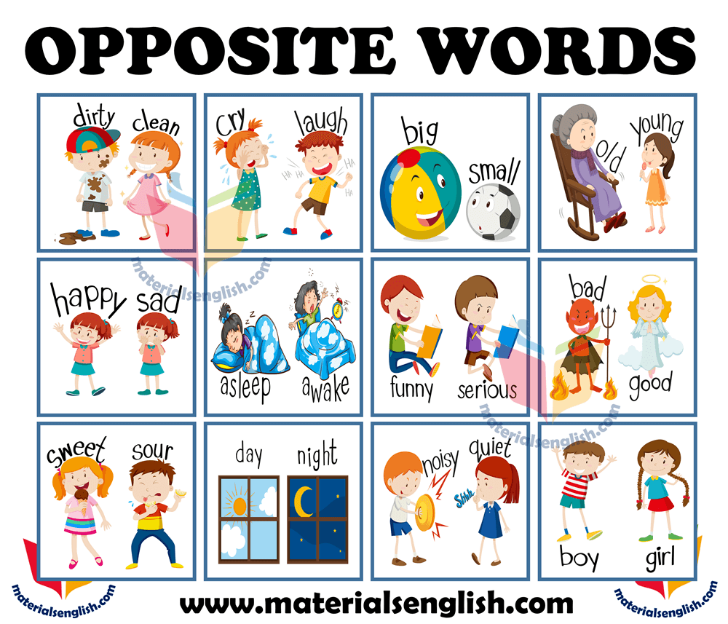 Andrew was asleep but Jophina was _________.Rory’s hurling boots were clean but Liam’s boots were __________.Harry’s dog was old and Tommy’s dog was ___________.Pixie loves the daytime and Dan loves the ____________.Roisin loves jellies that are sweet but Sean loves jellies that are ___________.Robbie has a small sister and Andrew has a _________ sister. Fill in the opposite to the underlined words below.Fill in the opposite to the underlined words below.youngbigsournight-timeawakedirty